Алкоголь и беременность - последствия для ребенка:

• сбои и отклонения в работе нервной системы;
• нарушенные ДНК-структуры;
• патологии в развитии органов (одного или нескольких);
• возникновение у ребенка врожденного фетального алкогольного синдрома, к которому приводит ежедневное употребление даже такой незначительной порции алкоголя как 0,33 л пива, 50 г любого из крепких напитков или 1,5 бокала шампанского или сухого вина;
• возникновение сглаженного алкогольного синдрома у младенца может вызвать регулярное употребление во время вынашивания даже меньших доз алкоголя. При этом ребенок может не иметь видимых или явных патологий и развиваться относительно нормально, но с возрастом такой синдром имеет свойства проявляться неожиданно и фатально - в виде тяжелых неизлечимых заболеваний, даже через 5 или 20 лет после рождения.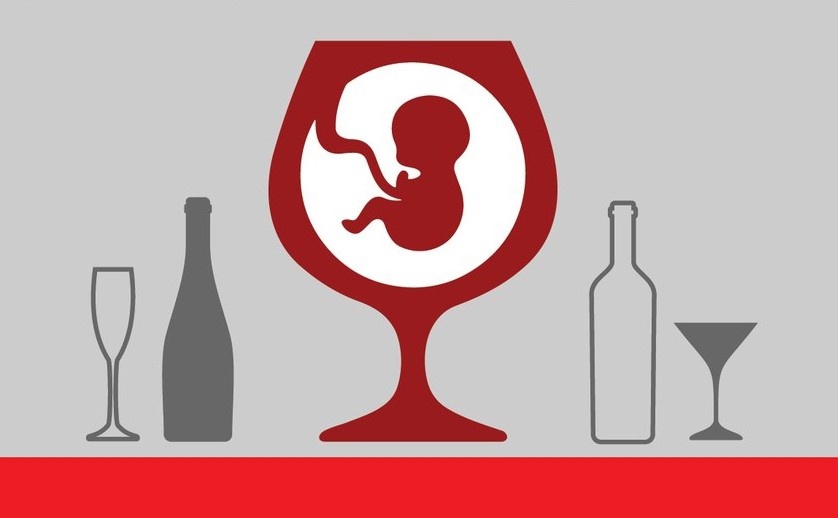 